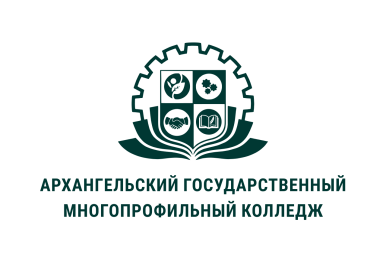 МИНИСТЕРСТВО ОБРАЗОВАНИЯ АРХАНГЕЛЬСКОЙ ОБЛАСТИгосударственное бюджетное профессиональное образовательное учреждение Архангельской области «Архангельский государственный многопрофильный колледж»Модуль 6. Деятельность социального педагога в системе образованияТЕМА 6.4 ДЕЯТЕЛЬНОСТЬ СОЦИАЛЬНОГО ПЕДАГОГА В ДОШКОЛЬНЫХ ОБРАЗОВАТЕЛЬНЫХ УЧРЕЖДЕНИЯХОсновные вопросы темы:1. Направления деятельности социального педагога в дошкольном образовательном учреждении 2. Социальная диагностика дошкольников3. Деятельность социального педагога в период адаптации детей к детскому саду4. Виды деятельности социального педагога в ДОУ1. Направления деятельности социального педагога в дошкольном образовательном учрежденииДошкольные образовательные организации обладают значительными возможностями осуществления успешного взаимодействия дошкольника и его семьи с социумом, являясь, таким образом, значимым институтом социализации ребенка. Сущность социально-педагогической деятельности дошкольной образовательной организации определяется особенностями возраста детей, социальным статусом ребенка в системе общественных отношений, возможностями дошкольной организации в решении задач социализации. Социальный педагог в данной организации является центральной фигурой в осуществлении профилактики и коррекции нарушений социальной адаптации дошкольников. Однако эффективность решения возникающих проблем определяется совместной деятельностью всех специалистов, работающих с детьми (воспитателей, психолога, логопеда), представителей администрации, а также родителей. Продуктивность применения профилактических мер зависит от взаимодействия всех взрослых. В процессе решения задач предупреждения нежелательных тенденций в развитии личности детей социальный педагог осуществляет: профилактическую работу с ребенком, совместную работу с педагогическим коллективом, взаимодействие с родителями. Практика показывает, что в числе базовых проблем образования и воспитания, определяющих основные направления социально-педагогической деятельности дошкольного образовательного учреждения, следующие: 1) адаптация ребенка к дошкольному учреждению; 2) развитие индивидуальных особенностей ребенка, прогнозирование его социально-ролевых функций; 3) реализация правового статуса ребенка как гражданина и осознание им этого; 4) работа с различными группами дошкольников, в том числе имеющих отклонения в развитии; 5) работа с семьями-мигрантами, многодетными семьями, неполными семьями и др.; 6) формирование социально принимаемого поведения детей; 7) включенность родителей в социально-педагогические процессы ДОУ; 8) сложность перехода детей из ДОУ в школу; 9) особенности поведения детей 6–7 лет в связи с началом обучения; 10) социокультурная роль ДОУ в микрорайоне; 11) особенности социализации детей в ДОУ; 12) особенности организации досуга дошкольников и др. Наличие и актуальность проблем зависит от ряда факторов: социально-экономических условий, территориального расположения ДОУ, политической ситуации в стране, развитости социальных служб в регионе и др. Главной задачей, стоящей перед социальным педагогом ДОУ, является обеспечение социальной диагностики, социально-педагогической коррекции и управление социально-педагогическим процессом в открытой среде в интересах становления и развития полноценной физически, психически и нравственно здоровой личности. 2. Социальная диагностика дошкольниковДиагностика включает всестороннее изучение ребенка, сбор информации о его психофизическом состоянии, условиях жизни, социальном окружении.Примерная схема истории социально-педагогического развития ребенка:1. Анкетные данные о ребенке и основные сведения о семье. Дата рождения и точный возраст ребенка, полный состав семьи с указанием возраста, образования и характера работы всех членов семьи и родственников, принимающих участие в воспитании ребенка. Изменения состава семьи и реакция ребенка на них. Бытовые условия жизни.2. Данные о здоровье ребенка. Особенности протекания беременности и родов, наличие факторов риска в состоянии здоровья матери и ребенка. Сведения о травмах и операциях, хронических или частых заболеваниях. Случаи госпитализации, реакция ребенка на них. Учет у психоневролога или других специалистов. Поставленный диагноз.3. Особенности воспитания ребенка, начиная с рождения. Где и кем воспитывался? В каком возрасте поступил в дошкольное учреждение? Как проходила адаптация, как складывались отношения с детьми и педагогами? Резкие перемены в обстановке (переезд, разлука с близкими людьми и т. п.) и реакция ребенка на них.4. Характеристика развития, начиная с рождения. Когда начал сидеть, стоять, ходить и т.д.? Как шло развитие речи? Общий эмоциональный фон. Трудности в поведении. Любимые занятия и игры в разных возрастах. Домашние обязанности, требования со стороны взрослых. Уровень самостоятельности. Степень активности, проявления инициативы. Отношения с членами семьи и со сверстниками. Типичные конфликты, их частота. Наказания и поощрения со стороны взрослых, реакция ребенка на них. Проводятся ли вне детского сада развивающие занятия и какие? Отношение к ним ребенка.Социальный педагог фиксирует не только события жизни дошкольника, но и его реакции на каждое жизненное обстоятельство. Знакомство с родителями и сбор информации о ребенке помогают социальному педагогу сделать выводы, касающиеся не только самого ребенка, но также личностных особенностей родителей и стиля воспитания в семье.Социальный педагог на основе данных диагностики разрабатывает методические рекомендации для их реализации в педагогической деятельности различных специалистов и помогает:1) воспитателю:- разработать индивидуальную методику работы с ребенком;- организовать социально-педагогическую работу с группой;- разработать методику реализации взаимоотношений с родителями;- разрешить конфликт между участниками образовательного процесса;2) ребенку:- в процессе психофизического развития;- предупредить и преодолеть проявления девиантного поведения в группе, с воспитателем и родителями;3) родителям:- в налаживании взаимоотношений с ребенком;- в коррекции социально-педагогической работы со своим ребенком;- в развитии, согласованности отношений с педагогами в интересах совершенствования социально-педагогической работы с ребенком.Для более эффективной организации работы социальный педагог должен располагать информацией о различных центрах и организациях социально-педагогического, психологического, медицинского и социального профиля регионального и муниципального уровня.3. Деятельность социального педагога в период адаптации детей к детскому садуНаряду с другими специалистами ДОУ, социальный педагог сопровождает адаптацию детей к условиям социального воспитания и предполагает комплексную реализацию различных направлений работы на каждом этапе приспособления ребенка к детскому саду: 1. Ориентировочный этап (поступление ребенка в детский сад) длится с марта по сентябрь, когда происходит запись детей в детский сад. Целью работы на данном этапе является ознакомление педагогов с контингентом детей, поступающих в ДОУ. Главными задачами для социального педагога в этот период являются: сбор информации о вновь поступающих детях; изучение уровня готовности дошкольников к посещению детского сада, индивидуальных особенностей личности, общения и поведения; информирование педагогов и родителей об особенностях детей; ознакомление родителей с организацией жизнедеятельности детей в ДОУ; разработка рекомендаций родителям по подготовке детей к поступлению в дошкольное учреждение; организация работы групп адаптации для вновь поступающих детей. По итогам ориентировочного этапа проводится консилиум, на котором социальный педагог сообщает результаты диагностики вновь поступающих детей и формулирует основные направления работы специалистов по обеспечению психологического благополучия ребенка в период его привыкания к детскому саду. 2. Этап первичной адаптации длится в течение первых двух месяцев пребывания дошкольников в детском саду и является самым сложным и ответственным периодом как для самих ребят, так и для взрослых (педагогов и родителей). Основной целью на данном этапе работы становится сохранение и укрепление психологического здоровья детей. В соответствии с этой целью перед социальным педагогом ДОУ ставятся следующие задачи: создание максимально благоприятных условий для успешного вхождения детей в новую социальную ситуацию; предупреждение отклонений в состоянии здоровья и функциональных расстройств в период физиологической адаптации; организация совместной деятельности воспитателей, администрации, психолога и родителей по решению возникающих в этот период проблем. Таким образом, поставленных задач социальный педагог достигает при помощи диагностики особенностей адаптации дошкольников к детскому саду, развивающей работы с детьми, консультирования и просвещения педагогов и родителей, методической работы с коллективом. По итогам диагностики социальный педагог определяет степень адаптации детей и выявляет ребят, нуждающихся в специально организованной помощи в приспособлении к детскому саду. Консультирование педагогов проводится в целях информирования их об особенностях адаптационного периода детей, ознакомления с результатами диагностики адаптации и координации совместной деятельности по выработке индивидуального подхода в воспитании и обучении дошкольников. Социальный педагог вместе с воспитателями уточняет и корректирует перечень требований, предъявляемых к детям, участвует в создании индивидуальных программ адаптации и доводит результаты работы до сведения родителей. Консультирование и просвещение родителей ориентированы на ознакомление их с основными задачами и трудностями периода первичной адаптации к дошкольному учреждению, особенностями общения с детьми и принципами оказания им поддержки и помощи в разрешении разнообразных проблем. 3. Этап преодоления трудностей адаптации длится до конца первого года пребывания ребенка в детском саду и предполагает осуществление комплексной психолого-педагогической помощи ребятам, испытывающим трудности в адаптации. Основной целью данного этапа работы является преодоление различных нарушений поведения, эмоционального самочувствия. В соответствии с этой целью социальный педагог ставит следующие задачи: устранение негативных факторов, снижающих адаптационный потенциал детей; преодоление трудностей в овладении программным содержанием, нарушений поведения и личностного развития детей; оптимизация взаимоотношений плохо приспосабливающихся детей со взрослыми и сверстниками. В середине первого полугодия проводится консилиум по итогам диагностики особенностей приспособления вновь поступивших детей, на котором социальный педагог информирует педагогический коллектив об особенностях прохождения адаптационного периода в группах и определяет дошкольников, имеющих трудности. Консультирование педагогов на данном этапе проводится для ознакомления их с сутью проблем конкретного ребенка и оказания помощи в выработке индивидуального подхода в его обучении и воспитании. Работа с родителями детей, имеющих трудности в приспособлении к новой ситуации, проводится социальным педагогом как в индивидуальной, так и в групповой форме. В целях оптимизации детско-родительских отношений и снижения уровня тревожности применяются тренинговые занятия, в которых участвуют и родители, и дети. Решение поставленных задач организации процесса адаптации к ДОУ социальный педагог осуществляет при помощи коррекции поведения детей, консультирования педагогов и родителей, организации методической работы с педагогическим коллективом. Таким образом, сопровождение адаптации детей к детскому саду социальный педагог осуществляет в процессе взаимодействия всех специалистов ДОУ при поддержке родителей и включает следующие направления профессиональной деятельности (диагностику, профилактическую, коррекционную работу, консультирование, методическую и организационную работу). 4. Виды деятельности социального педагога в ДОУОсуществляя социально-педагогическую работу, социальный педагог в дошкольных образовательных организациях выполняет следующие виды работ:  осуществляет комплекс мероприятий по воспитанию, развитию и социальной защите ребенка;  изучает психолого-медико-педагогические особенности, микросреду и условия жизни детей;  выявляет интересы и потребности, трудности и проблемы, конфликтные ситуации и своевременно оказывает социальную помощь и поддержку;  выступает посредником между ребенком и учреждением, семьей, средой, специалистами различных социальных служб, ведомств и административных органов;  определяет задачи, формы, методы социально-педагогической работы, способы решения личных и социальных проблем, принимает меры по социальной защите и социальной помощи, реализации прав и свобод детей;  способствует установлению гуманных, нравственных, здоровых отношений в социальной среде. Содействует созданию обстановки психологического комфорта и безопасности;  взаимодействует с педагогами, родителями или лицами их заменяющими, специалистами социальных служб. В своей работе социальный педагог использует различные формы работы, что способствует раскрытию индивидуальных возможностей адаптации каждого ребенка к новой социальной ситуации: традиционные формы (родительские собрания, конференции, беседы, консультации, «круглые столы») и нетрадиционные формы работы (информационно-аналитические, досуговые, познавательные). Вопросы для самоконтроля: 1. В чем состоит главная задача работы социального педагога в ДОУ?2. Какие технологии использует социальный педагог в работе с дошкольниками.